Dear Parents,Pleas find below the work for the week beginning May 18th. As always, do not feel under pressure to complete everything. If you need any help, email me at scmrcrossan@gmail.com. 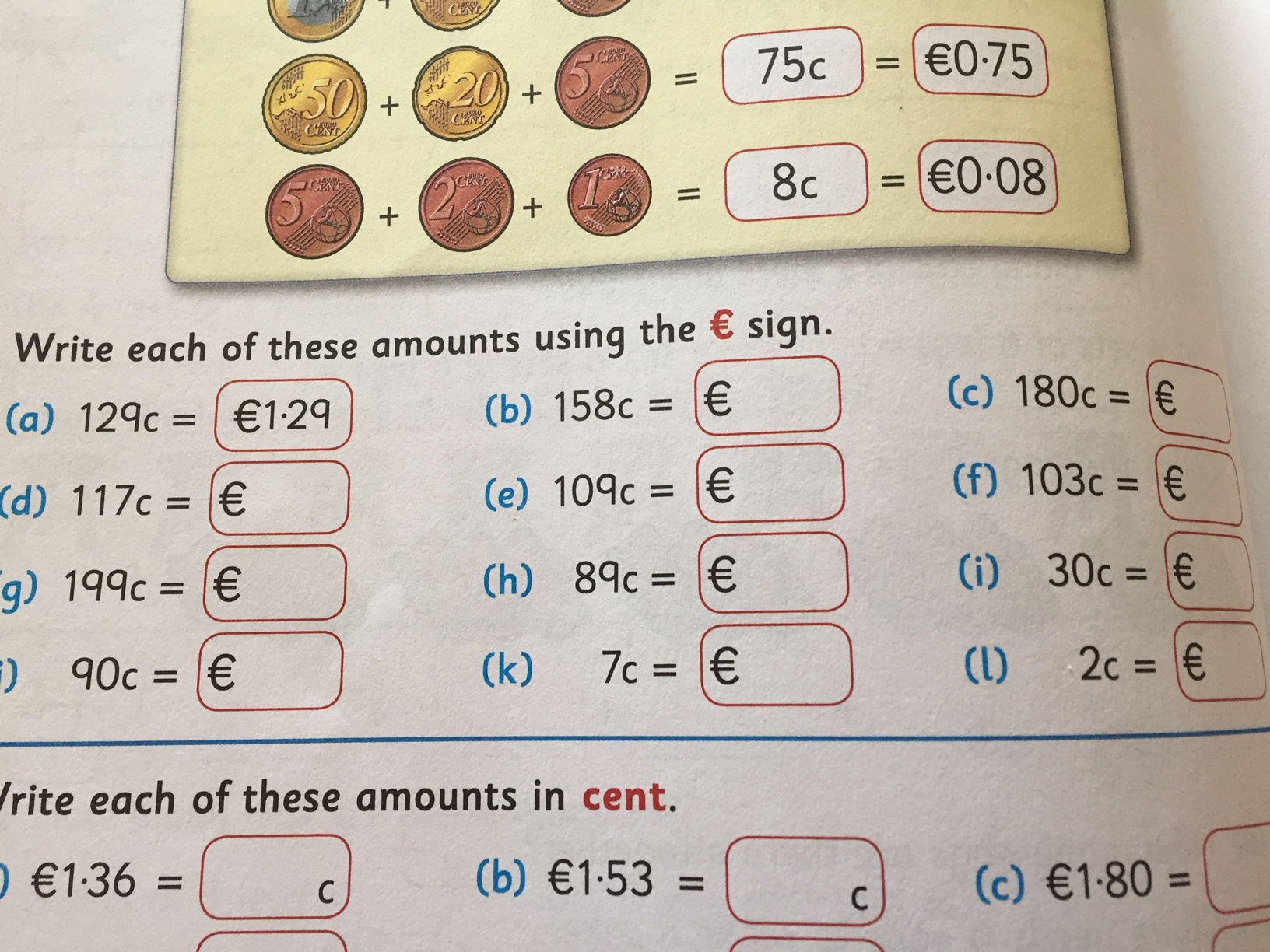 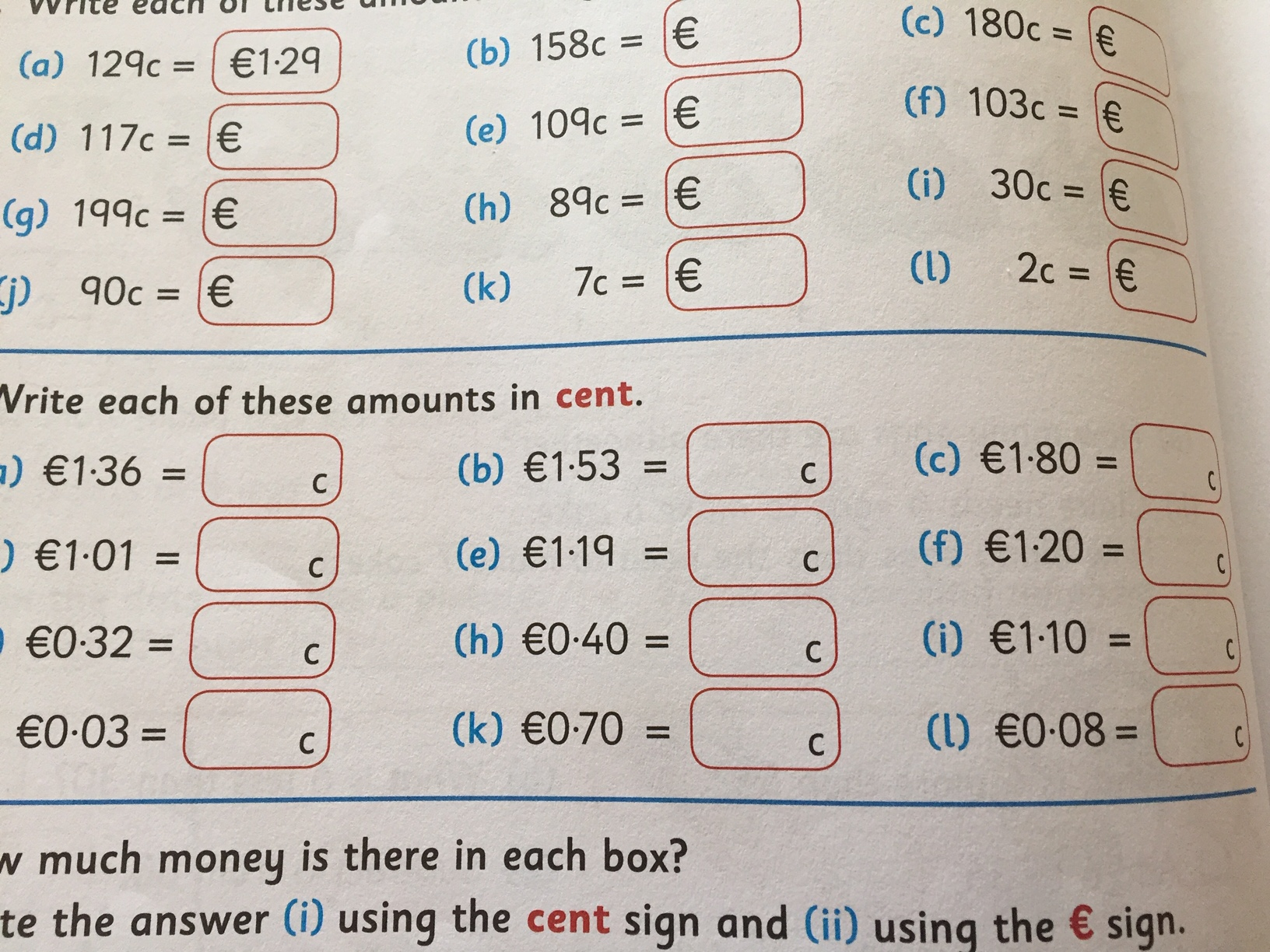 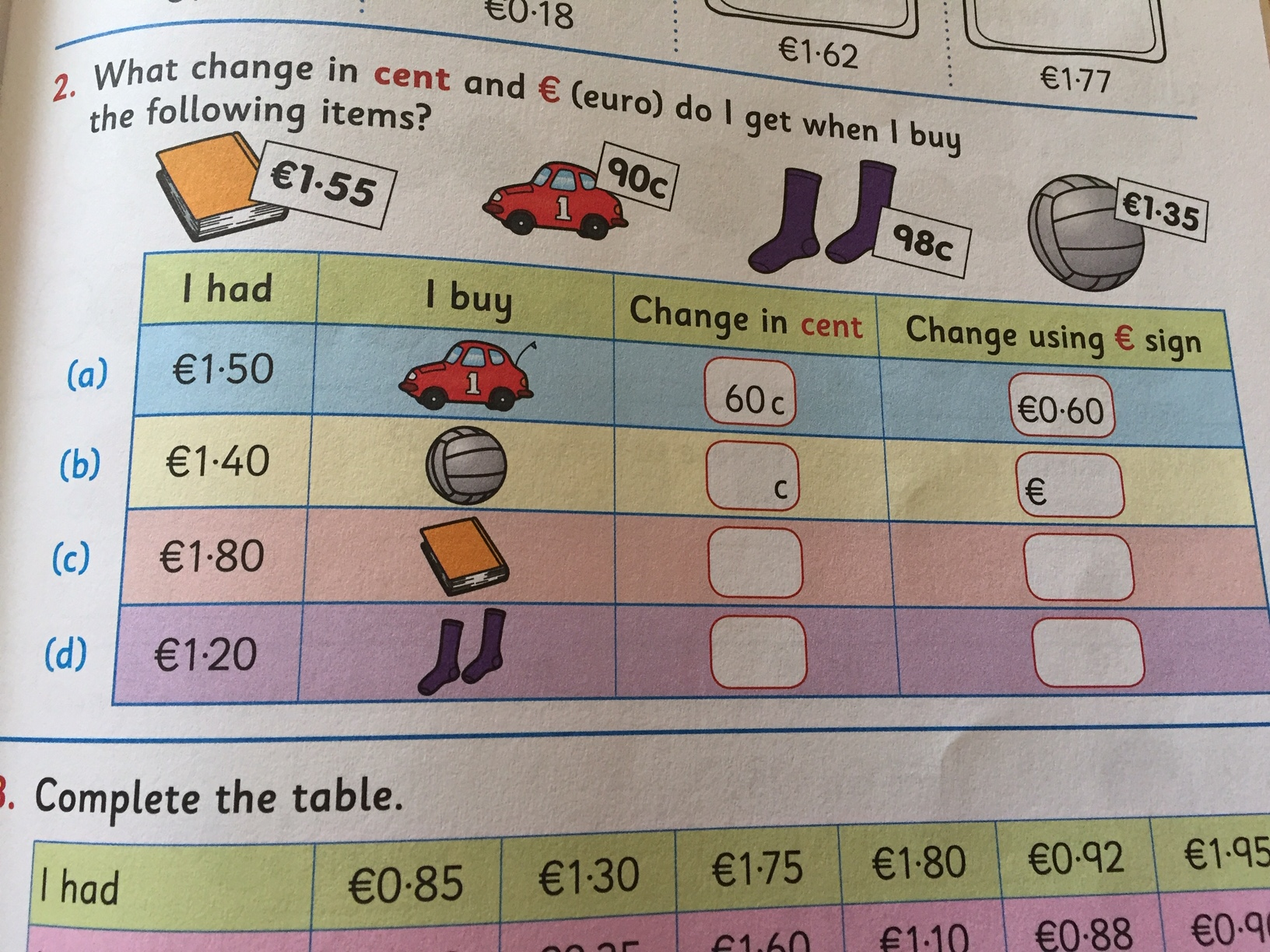 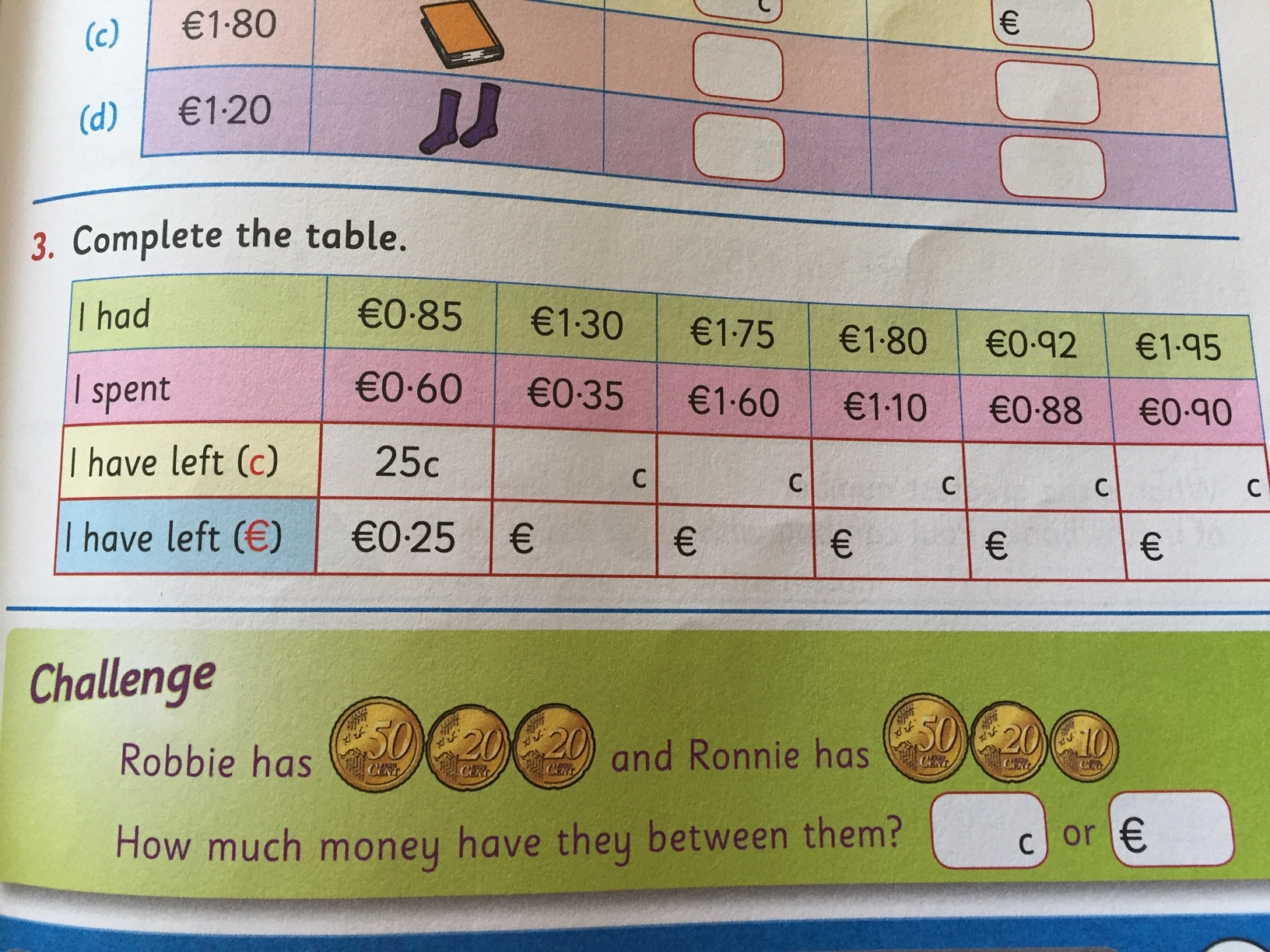 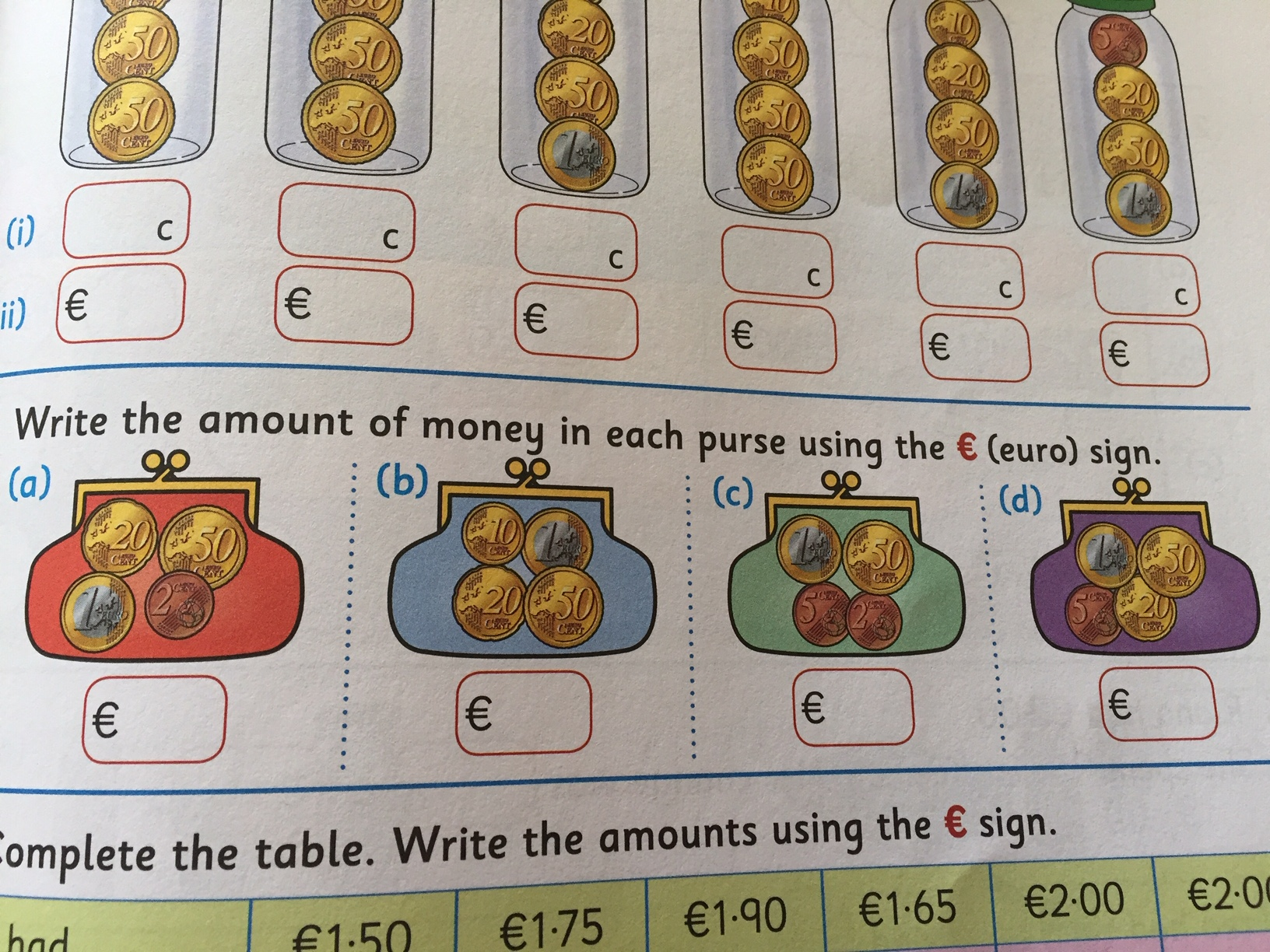 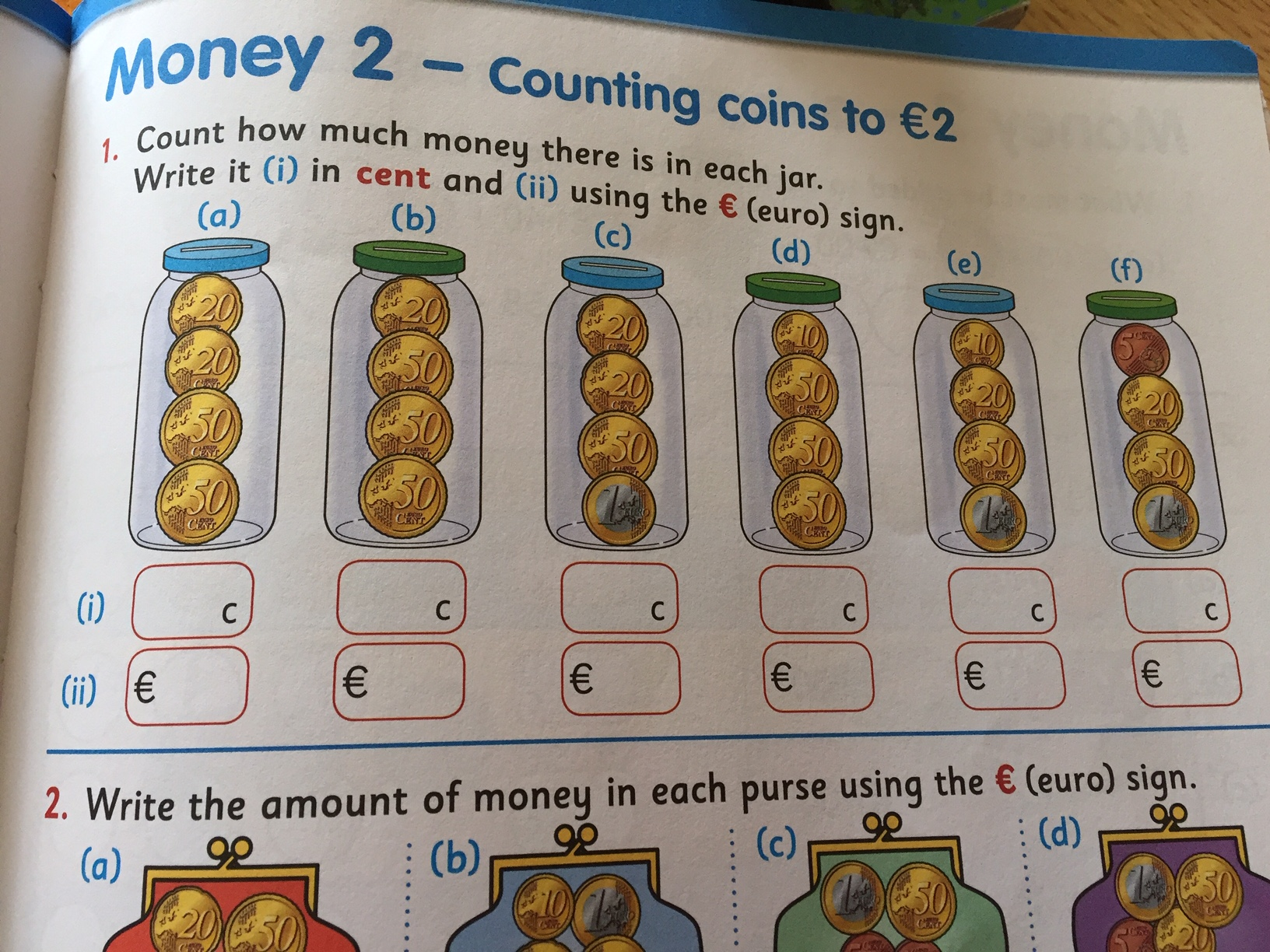 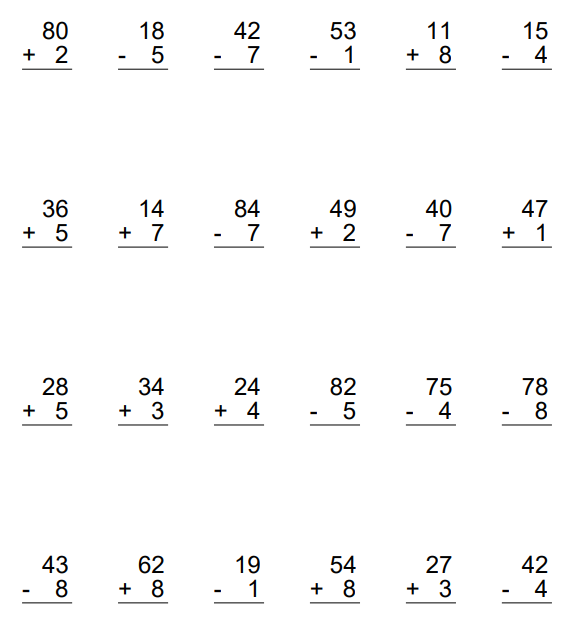 